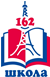 муниципальное бюджетное общеобразовательное учреждениеГорода Новосибирска«Средняя общеобразовательная школа № 162 с углубленным изучением французского языка»Школьная конференция учащихся 1-2-х классов«Мое первое открытие»Животные в русских пословицах и поговоркахАвтор: Тришкина Валерия Дмитриевна1 А классКонсультант: Тришкина Екатерина Васильевнаг. Новосибирск, 2021Структура работыВведение ……………………………………………………………….....31 Теоретическая часть. …………………………………………………..4Что такое пословица и поговорка. Происхождение………………..4Нужны ли нам пословицы и поговорки в современном мире……..42. Практическая часть…………………………………………………….52.1 Отбор пословиц и поговорок…………………………………………52.2 Анализ пословиц и поговорок………………………………………..5Заключение ………………………………………………………………..7Список литературы ……………………………………………………….8ВведениеПословицы и поговорки- это источник вековой мудрости. Знакомство с ними началось, когда мне было 4-5 лет. Первые мои пословицы: Без труда не вынешь рыбку из пруда; Любишь кататься, люби и саночки возить и тд. Мне они показались очень удивительными, интересными. А когда я узнала значение этих высказываний, мне стало ещё интереснее. С этого возраста я периодически задавала вопросы маме об этих удивительных «жемчужинах» мудрости. Так появилась тема моей научно-практической работы: «Животные в пословицах и поговорках».  Изучать именно животных в пословицах и поговорках выбрала потому, что мне нравятся животные, а также я хотела узнать, какие из них часто используются и почему. Целью моей работы является изучение использования «животных» в пословицах и поговорках. Для достижения цели необходимо решить следующие задачи: узнать, что такое пословица и поговорка, а также их происхождение;определить ценность пословиц и поговорок в современном мире;отобрать пословицы и поговорки;провести анализ отобранных пословиц и поговорок.Опираясь на имеющиеся знания пословиц и поговорок, появилась гипотеза: Пословицы и поговорки о животных были придуманы крестьянским народом. 1.Теоретическая часть.1.1 Что такое пословица и поговорка. Происхождение.    Пословица- жанр устного народного творчества: вошедшее в речевой обиход законченное меткое образное изречение, применимое к самым разным жизненным ситуациям и имеющее поучительный смысл. Пословицы обычно ритмически организованы [1].В «Толковом словаре русского языка» С.И. Ожегова дается такое определение: «Пословица – краткое народное изречение с назидательным содержанием, народный афоризм» [2].  В «Толковом словаре русского языка» С.И. Ожегова поговорку характеризуют так: «Поговорка – это краткое устойчивое изречение, преимущественно образное, не составляющее, в отличие от пословицы, законченного высказывания» [2].     На данный момент сложно определить, когда появились на Руси первые пословицы – краткие и точные изречения. Также неизвестно, когда произошли первые поговорки, которые выражаются в виде метких речей; могут точно охарактеризовать происходящее явление. Но мы можем сказать, что пословицы и поговорки появились ещё в древности. Самые древние, которые впервые обозначились, указывают на Х век. В этом виде жанра отображаются народная мудрость, наблюдение, жизненный опыт, а также даже можно увидеть историю своего народа. Пословицы всегда были интересны для народа и ученых. В них восхваляли любовь к Родине, силу воинов, а высмеивали отрицательные качества- зависть, лень, лесть, трусость и др. Стоит заметить, что не любое изречение могло стать пословицей или поговоркой. Ими становились только те, которые отражали уклад жизни и мысли большого количества людей. Очень много пословиц появилось на Руси, когда жили крестьяне, феодалы [3]. Крестьянин- человек, проживающий в селе или деревне, занимающийся сельским хозяйством и животноводством [4] Нужны ли нам пословицы и поговорки в современном мире.     Мы живем в современном мире, мире высоких технологий. У нас есть компьютеры, у нас есть роботы-пылесосы, роботы, которые выполняют за людей работу. Мы ушли далеко вперед. Несмотря на это, пословицы и поговорки и в нашем мире считаются «жемчужиной» народной мудрости. Они украшают нашу речь, имеют огромное значение при изучении языка, культуры и уклада жизни народа. Чем же ещё хороша пословица? А хороша она тем, что быстро и понятно объясняет происходящие ситуации. Достаточно сказать пословицу, чтобы высказать мысль. Например, «Слово – не воробей, вылетит, не поймаешь». Человек, умело использующий пословицы и поговорки, показывает свою речь богатой, красивой, его хочется слушать. И несмотря на то, что время идет очень быстро, меняются условия жизни людей, а пословицы и поговорки так и остаются для нас ценными и интересными. 3. Практическая часть.3.1 Отбор пословиц и поговорок.    Сначала мы решили отобрать 50 пословиц и поговорок, в которых используются животные. Для этого взяли «Детский словарь пословиц и поговорок в картинках» С.Н. Зигуненко [5]. Затем, используя метод выборки, мы создали список с ними. После началась работа по распределению. Получились следующие группы:3.2 Анализ пословиц и поговорок.     Опираясь на полученную таблицу, можно подтвердить данную выше информацию о том, что пословицы и поговорки были придуманы в большей степени крестьянским народом. Употребление этих животных не случайно, поскольку все они окружали крестьянина в жизни, а также каждое животное занимало особое место, которое можно отследить в пословицах и поговорках.       Особый интерес для нас представили те, которые употребляются чаще всего. А это пословицы и поговорки со следующими животными: лошади и кони, волки и овцы, петухи и курицы. Лошади и кони играли очень важную роль в жизни крестьянина. Они были гужевым транспортом, рабочей силой крестьянина. Это можно увидеть в пословицах: Баба с возу, кобыле легче; Конь познается при горе, а друг при беде и др. Употребление «Волка» в пословицах происходит параллельно с употреблением «Овец», «Стада». «Волк» занимает место «врага», а «Овцы» показываются с одной стороны глупыми животными, с другой говорят о необходимости сплочения: Дружному стаду волк не страшен; Одна паршивая овца всё стадо портит и др. Курицы и петухи также выполняли важную роль в жизни сельского народа. Они являлись своего рода часами. Считалось, что петух начинал петь первый раз в час ночи, второй крик был во втором часу ночи и третий крик был в четыре часа утра. Тогда-то и крестьяне вставали на работу. А ложились они с курами, как говорили. Курицы и петухи определяли ритм жизни крестьян: Петух прокукарекал, а там хоть не рассветай [6]. Таким образом, мы видим в таблице, что все живые существа, которые употреблены в пословицах и поговорках, - это те, которые, действительно, были с крестьянином в его жизни.  Заключение       Изучив тему пословиц и поговорок, мы пришли к выводу, что пословицы и поговорки – это жемчужина народной мудрости, которая никогда не потеряет свою актуальность, популярность. Не смотря на технический прогресс, эти меткие выражения всегда будут на устах, будут украшать нашу речь. На основании проведенного анализа, можно уверенно сказать, что эта часть народного творчества была придумана крестьянами. Она отражала их жизнь, их наблюдения. В приведенной нами таблице мы можем увидеть, кто окружал крестьянина, какие животные. А также место каждого животного в их жизни. Таким образом, мы можем утверждать, что гипотеза «пословицы и поговорки о животных были придуманы крестьянским народом», подтвердилась.  Перспективы изучения этой темы очень широки, поэтому мы изучили эту тему лишь, с одной стороны. Полученные результаты можно использовать в качестве дополнительного источника знаний на уроках литературы и русского языка.Список литературы Словарь литературоведческих терминов. Белокурова С.П., 2005Толковый словарь русского языка. Ожегов С.И.Интернет-ресурс (http://kid-game.ru/История-происхождения-пословиц-и-пог/) Интернет- ресурс. Свободная энциклопедия Википедия (https://ru.wikipedia.org/wiki/Крестьянин)Детский словарь пословиц и поговорок в картинках. Зигуненко С.Н., 2014Интернет- ресурс (https://helperia.ru/a/kurica) №ЖивотноеКоличество 1Лошади и кони92Волки53Петухи и курицы54Пчёлы35Кошки и коты36Сверчок37Овцы38Мыши29Быки210Собаки211Остальные (не повторяющиеся)15№ЖивотноеПословица и поговорка1.Лошади и кониБаба с возу, кобыле легче.Сколько кобылке ни бегать, всё равно в хомуте ходить.Выше меры и конь не скачет.Дарёному коню в зубы не смотрят.Конь познается при горЕ, а друг при беде.Коня в рати узнаешь, а друга в беде.На резвом коне жениться не езди.Нет такой лошади, чтоб не спотыкалась.Без спотыкачки и конь не пробежит.2. ВолкиДружному стаду и волк не страшен.Волк волка не съест.Дело не волк, в лес не убежит.Не суйся в волки, если хвост тёлки.И волки сыты, и овцы целы.В согласном стаде  волк не страшен.3.Петухи и курицыПетух прокукарекал, а там хоть не рассветай.Кукушка хвалит петуха за то, что хвалит он кукушку.Голодной курице просо снится.И хотели бы куры воли, да мороза боятся.Курочка по зернышку клюёт.4.ПчёлыОдна пчела не много мёда натаскает.Где мёд, там и мухи.Мёд сладко, а мухе падко.5.Кошки и котыСкоро только кошки родятся.Два кота в одном мешке не усидят.Знай, кошка, своё лукошко.6.СверчокЗнай, сверчок, свой шесток.Не велик сверчок, да поганит горшок.Мал сверчок, да звонко поёт.ОвцыВ согласном стаде волк не страшен.Куда один баран, туда и всё стадо.Одна паршивая овца всё стадо портит.8.МышиОколо крох и мыши.Горе родила мышь.9.БыкиБыть бычку на верёвочке.Ласковый телёнок двух маток сосёт.СобакиСобака собаку не съест. Тем море не погано, что его псы лакали.